ЧЕРКАСЬКА ОБЛАСНА РАДАГОЛОВАР О З П О Р Я Д Ж Е Н Н Я09.11.2021                                                                                       № 469-рПро внесення змін до розпорядженняголови обласної ради від 21.09.2021 № 381-рВідповідно до статті 59 Закону України «Про місцеве самоврядування 
в Україні», враховуючи протокол першого засідання конкурсної комісії з проведення конкурсного відбору претендентів на зайняття посади директора Смілянського дитячого будинку-інтернату від 25.10.2021: внести до розпорядження голови обласної ради від 21.09.2021 № 381-р «Про оголошення конкурсного відбору претендентів на зайняття посади директора Смілянського дитячого будинку-інтернату» зміни, замінивши цифри та слова «10 листопада 2021 року» цифрами та словами «19 листопада 2021 року».Голова									А. ПІДГОРНИЙ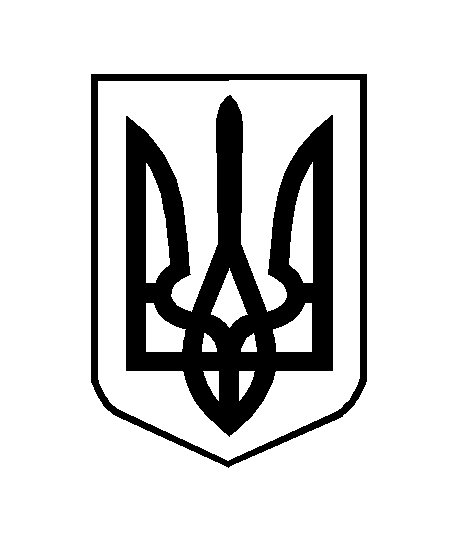 